от 19 февраля 2015 года								                 № 222О внесении изменений в постановление администрации городского 
округа город Шахунья Нижегородской области от 23 августа 2013 года № 711 
«Об утверждении Положения о  порядке и сроках проведения аттестации на должности руководителей и руководителей государственных образовательных организаций, подведомственных отделу образования администрация городского округа город Шахунья Нижегородской области»В целях приведения в соответствие с действующим законодательством администрация городского округа город  Шахунья  п о с т а н о в л я е т:В постановление администрации городского округа город Шахунья Нижегородской области от 23 августа 2013 года № 711 «Об утверждении Положения о  порядке и сроках проведения аттестации на должности руководителей и руководителей государственных образовательных организаций, подведомственных отделу образования администрация городского округа город Шахунья Нижегородской области» (далее - постановление) следующие изменения:В Положении о порядке и сроках проведения аттестации кандидатов на должности руководителей муниципальных образовательных организаций и руководителей муниципальных образовательных организаций, подведомственных отделу образования администрации городского округа город Шахунья  Нижегородской области а) в пункте 2.1:-  абзац первый изложить в следующей редакции: «2.1. Кандидаты на должность руководителя подлежат аттестации до заключения с ними трудового договора. Руководители муниципальных образовательных организаций, подведомственных отделу образования администрации  городского округа город Шахунья Нижегородской области, проходят аттестацию после окончания срока действия первой (высшей) квалификационной категории по должности «руководитель», а так же по истечении трехлетнего срока с даты предыдущей аттестации»;-  дополнить абзацем следующего содержания:«Аттестация лица, назначенного временно исполняющим обязанности руководителя, не проводится».б) пункт 2.2 изложить в следующей редакции: «2.2. Основанием для проведения аттестации кандидатов на должность руководителя и руководителей муниципальных образовательных организаций является представление. Представление на аттестуемых готовится начальником  отдела образования  администрации городского округа город Шахунья Нижегородской области  по форме, утвержденной приказом отдела образования городского округа город Шахунья»;в) пункт 2.4 изложить в следующей редакции: «2.4. Документы на каждого аттестуемого, необходимые для прохождения аттестации (представление), подаются секретарем аттестационной комиссии не позднее чем за две недели до даты проведения аттестационных процедур в аттестационную комиссию отдела образования администрации городского округа город Шахунья Нижегородской области».г) пункт 3.1 изложить в следующей редакции: « 3.1. Решение аттестационной комиссии оформляется протоколом, который вступает в силу со дня подписания председателем (заместителем председателя) и секретарем аттестационной комиссии, и заносится в аттестационный лист аттестуемого. Аттестационная комиссия вносит в протокол  рекомендации по совершенствованию профессиональной деятельности аттестуемого, о необходимости повышения его квалификации и другие рекомендации».д) пункт 2.6 дополнить абзацами следующего содержания:«Компьютерное тестирование проводится в дистанционной форме на основании заключенного договора с ГБОУ ДОВ НИРО. Успешно прошедшим компьютерное тестирование считается кандидат, на должность руководителя, который должен набрать не менее 60% правильных ответов, руководитель должен набрать не менее 70% правильных ответов.Результаты компьютерного тестирования отражаются в протоколе результатов тестирования, включающий автоматизированный выход после окончания тестирования. Протокол результатов компьютерного тестирования направляется из ГБОУ ДОВ НИРО в аттестационную комиссию. Ответы на вопросы кандидатов на должность руководителя   муниципальных образовательных организаций оцениваются членами экспертных групп по критериям. Квалификационные испытания для руководителей муниципальных образовательных организаций считается успешно пройденным в том случае, если аттестуемый получил результат 70% и более.Результаты первого и второго этапов квалификационных испытаний не суммируются.Перечень вопросов для собеседования с кандидатами на должности  руководителя и критерии оценки ответственных утверждается приказом отдела образования администрации городского округа город Шахунья Нижегородской области;е) пункт 3.3 изложить в следующей редакции:«3.3. Выписка из протокола и приказ отдела образования администрации городского округа город Шахунья Нижегородской области хранятся в личном деле руководителя.». В Положение о комиссии по аттестации кандидатов на должности руководителей муниципальных образовательных организаций и руководителей муниципальных образовательных организаций администрации городского округа город Шахунья Нижегородской области внести следующие изменения:а) пункт 2.1 изложить в следующей редакции: «2.1. Аттестационная комиссия в составе председателя комиссии, заместителя председателя, секретаря, членов комиссии формируется из представителей отдела образования  администрации городского округа город Шахунья Нижегородской области и руководителей муниципальных образовательных организаций городского округа город Шахунья Нижегородской области»;б) пункт 5.1  изложить в следующей редакции:«5.1. Решение аттестационной комиссии оформляется протоколом, который вступает в силу со дня подписания председателем (заместителем председателя) и секретарем аттестационной комиссии. Аттестационная комиссия вносит в протокол  рекомендации по совершенствованию профессиональной деятельности аттестуемого, о необходимости повышения его квалификации и другие рекомендации».в) пункт 5.5 изложить в следующей редакции:«5.5. Форма экспертного заключения утверждается приказом отдела образования администрации городского округа город Шахунья Нижегородской области. Выписка из протокола и приказ отдела образования администрации городского округа город Шахунья Нижегородской области хранятся в личном деле руководителя»2. Настоящее постановление вступает в силу со дня его размещения на официальном сайте администрации городского округа город Шахунья Нижегородской области.3. Контроль за исполнением настоящего постановления возложить на 
и.о. начальника отдела образования С.П. Шалаеву.Глава администрации городскогоокруга город Шахунья								     В.И.Романюк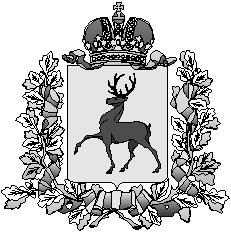 Администрация городского округа город ШахуньяНижегородской областиП О С Т А Н О В Л Е Н И Е